Instructions:  Fill out this form last, after you’ve determined the type of permit you need.Check all applicable boxes on this form that describe your proposed project and your facility.Applicable analyses:	My project requires Environmental Review (Use the Environmental Review Pre-Screening Form, available at https://www.pca.state.mn.us/quick-links/environmental-review, to determine this) Environmental Assessment Worksheet     Environmental Impact Statement	My project requires a Prevention of Significant Deterioration () permit, utilizes the Plant-wide Applicability Limit requirements of 40  § 52.21, and/or involves a Best Available Control Technology (BACT) Analysis (either a new analysis or revisions to previous permit conditions). 	My project involves a case-by-case Maximum Achievable Control Technology (MACT) determination under section 112(g)(2)(B) of the Clean Air Act Amendments of 1990 as described on form CH-07.	My project involves a site-specific alternative monitoring request under 40  § 60.13(i) or 40  § 63.8(f).	My project involves changes to limits or requirements that are identified as State Implementation Plan (SIP) requirements in my permit or Administrative Order. (Use Form CH-15 to determine this.)	My project involves ambient air dispersion modeling for criteria pollutants. Modeling follows protocol exactly     Modeling mostly follows protocol but with minor changes	My project involves an Air Emissions Risk Analysis (AERA).	My project requires at least one other media permit in addition to an air permit (list permits: e.g., National Pollutant Discharge Elimination System [NPDES] permit).	None of the aboveIndustry sector:	Petroleum refining	Pulp and/or paper mill	Composite wood products (e.g., OSB)	Metallic mining	Non-beverage ethanol production	Waste combustor	Electric utility	None of the above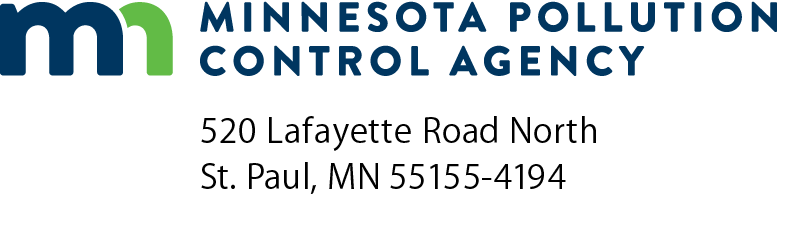 CH-00Project ScreeningAir Quality Permit ProgramDoc Type: Permit ApplicationAQ Facility ID number:AQ Facility ID number:Agency Interest ID number:Facility name:Submitted to (who?):on (date mm/dd/yyyy):Modeling protocol was approved on (date mm/dd/yyyy):Modeling protocol was approved on (date mm/dd/yyyy):Modeling results submitted to (who?):on (date mm/dd/yyyy):on (date mm/dd/yyyy):Submitted to (who?):on (date mm/dd/yyyy):Application submitted to (who?):on (date mm/dd/yyyy):